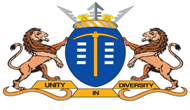 Lang TransaksioneelAssesseringsrubriek20Tweede Addisionele TaalLang TransaksioneelAssesseringsrubriek20Tweede Addisionele TaalLang TransaksioneelAssesseringsrubriek20Tweede Addisionele TaalLang TransaksioneelAssesseringsrubriek20Tweede Addisionele Taal20 KODE 7Uitmuntend 80 – 100%KODE 6Verdienstelik70 – 79%KODE 6Verdienstelik70 – 79%KODE 5Beduidend60 – 69%KODE 4Voldoende50 – 59%KODE 3Matig40 – 49%KODE 3Matig40 – 49%KODE 2Basies30 – 39%KODE 1 Ontoereikend0 – 29%INHOUD EN BEPLANNING 12 PUNTE9½tot128tot98tot96½tot7½5tot64tot4½4tot4½2½tot3½0tot2INHOUD EN BEPLANNING 12 PUNTETAAL, STYL EN  REDIGERING8 PUNTE7tot86½6½65 tot5½4½4½40tot3½TAAL, STYL EN  REDIGERING8 PUNTELang Transaksionele Skryfstuk20Lang Transaksionele Skryfstuk20Lang Transaksionele Skryfstuk20Lang Transaksionele Skryfstuk20Lang Transaksionele Skryfstuk20Lang Transaksionele Skryfstuk20Lang Transaksionele Skryfstuk20Lang Transaksionele Skryfstuk2020 KODE 7Uitmuntend 80 – 100%KODE 6Verdienstelik70 – 79%KODE 5Beduidend60 – 69%KODE 4Voldoende50 – 59%KODE 3Matig40 – 49%KODE 2Basies30 – 39%KODE 1Ontoereikend0 – 29%9½-128-96½-7½5-64-4½2½-3½0-2INHOUD EN BEPLANNING PUNTEBaie goeie kennis van vereistes van teks.Behou deurgaans fokus; geen afwykings nie.Inhoud en ideeskoherent; bevatdetail wat onderwerp ondersteun.Beplanning en/ofeerste poging lei tot ŉ baie gepaste teks.Al die nodige reels vir die formaat is toegepas; uitmuntend.Goeie kennis van vereistes van teks.Behou fokus; byna geen afwykings nie.Inhoud en idees  koherent; detail ondersteun die onderwerp.Beplanning en/of eerste poging lei tot ŉ redelik saamgestelde, koherente engepaste teks.Al die nodige reels vir die formaat is toegepas;verdienstelik Redelike kennis van vereistes van teks.Behou fokus; onbenullige afwykings.Inhoud en idees redelik koherent. Beplanning en/of eerste poging lei tot ŉ gepaste, koherente teks.Meeste van die nodige reëls vir die formaat is toegepas; beduidend Voldoende kennis van vereistes van teks.Inhoud wyk af van onderwerp, maar dit belemmer nie die betekenis nie.Inhoud en idees voldoende koherent; sommige detail ondersteun die onderwerp.Beplanning en/of eerste poging lei tot bevredigende teks vir TAT.Kennis van die nodige reëls vir die formaat is voldoende.Gemiddelde kennis van vereistes teks.  Respons op geskrewe teks toon beperkte fokus.Inhoud wyk af van onderwerp; betekenis is plek-plek vaag.Inhoud en idees  gemiddeld en koherent; basiese detail ondersteun die onderwerp.Beplanning en/of eerste poging lei tot ŉ gemiddelde/redelike, verstaanbare teks vir TAT.Kennis van die nodige reëls vir die formaat is gemiddeld; kritiese, nalatige foute.Elementêre kennis van vereistes vanteks. Respons op geskrewe teks toon beperkte fokus.Inhoud wyk af van onderwerp; betekenis is plek-plek verwarrend.Inhoud en idees nie baie koherent nie; min detail wat die onderwerp ondersteun.Beplanning en/of eerste poging gebrekkig; teks  nie goed aangebied nie.Kennis van die nodige reëls vir die formaat is vaag / basies. Geen kennis van vereistes van teks nie. Respons op teks toon baie beperkte fokus.Inhoud wyk af van onderwerp; betekenis is verwarrend.Inhoud en idees nie koherent nie; baie  min detail ondersteun die onderwerp.Beplanning en/of eerste poging nie gedoen nie; gevolglik swak aanbieding van teks.Geen kennis van die nodige reëls vir die formaat nie;ontoereikend.7-86½65-5½4½40-3½TAAL, STYL EN  REDIGERING7 PUNTEAl die nodige reëls  van formaat is toe gepas.Teks is meestal grammatikaal akkuraat en goed saamgestel.Woordeskat is meestal toepaslik vir doel van teks,gehoor en konteks.Styl meestal gepas.Teks feitlik foutloos na  proeflees en redigering.Lengte is korrek.Goed saamgestel en redelik akkuraat.Woordeskat is redelik toepaslik vir doel van teks, gehoor en konteks.Styl meestal  gepas.Teks oorwegend foutloos na proeflees en redigering.Lengte is korrek.Goed saamgestel en redelik akkuraat.Woordeskat is redelik toepaslik vir doel van teks, gehoor en konteks.Styl redelik gepas / toepaslik.Teks redelik foutloos na proeflees en redigering.Lengte is korrek.Voldoende saamgestel; foute belemmer nie vloei van teks nie.Woordeskat is voldoende vir doel van teks, gehoor en konteks.Styl redelik voldoende.Teks het steeds foute na proeflees en redigering.Lengte is amper korrek.Basies saamgestel;verskeie foute.Woordeskat is beperk en nie baie gepas vir doel, gehoor en konteks nie.Styl toon gebreke.Teks het steeds baie foute na proeflees en redigering.Lengte: te kort/lank.Swak en moeilik om te volg.Woordeskat benodig remediëring en is nie geskik vir doel, gehoor en konteks nie.Styl amper nie geskik vir onderwerp nie.Teks is besaai met foute ten spyte van proeflees en redigering.Lengte: te kort/ lank.Teks is swak saamgestel en baie moeilik om te volg.Woordeskat benodig ernstige remediëring en is nie toepaslik vir doel van teks nie.Styl pas nie by onderwerp nie.Stuk is besaai met foute t.s.v. proeflees en redigering; verwar die leser.Lengte is heeltemal te kort/te lank. 